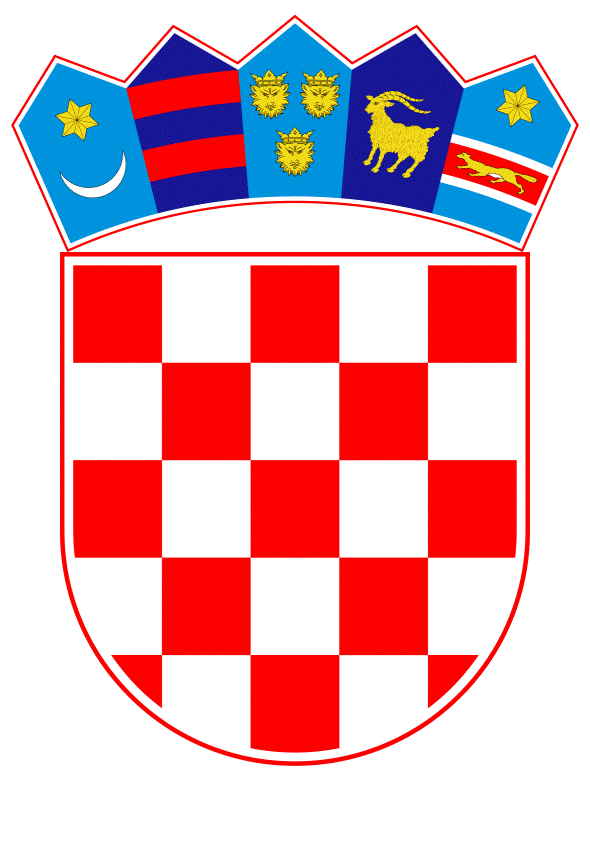 VLADA REPUBLIKE HRVATSKEZagreb, 8. ožujka 2019.______________________________________________________________________________________________________________________________________________________________________________________________________________________________Banski dvori | Trg Sv. Marka 2  | 10000 Zagreb | tel. 01 4569 222 | vlada.gov.hrPRIJEDLOGNa temelju članka 7. stavka 9. Zakona o brdsko-planinskim područjima (Narodne novine, broj 118/18), Vlada Republike Hrvatske je na sjednici održanoj________2019. godine donijela O D L U K U O OBUHVATU I RAZVRSTAVANJU JEDINICA LOKALNE SAMOUPRAVE KOJE STJEČU STATUS BRDSKO-PLANINSKOG PODRUČJAI.Ovom Odlukom utvrđuje se obuhvat i razvrstavaju se jedinice lokalne samouprave koje stječu status brdsko-planinskog područja.II.Jedinice lokalne samouprave koje ostvaruju status brdsko-planinskog područja razvrstavaju se u:I. skupinu koju čine jedinice lokalne samouprave sa statusom potpomognutog područja: Vrhovine, Mrkopalj, Lanišće, Skrad, Saborsko, Lokvičići, Udbina, Civljane, Gračac, Kijevo, Brod Moravice, Donji Lapac, Žumberak, Zagvozd, Brinje, Vrlika, Perušić, Otočac, Vrbovsko, Lovinac, Plaški, Hrvace, Ružić, Muć, Otok, Josipdol, Runovići, Knin, Podbablje, Vrgorac, Lobor, Lećevica, Dicmo, Brestovac, Trilj, Lovreć, Cernik, Sirač, Cista Provo, Proložac, Biskupija, Kalnik, Ervenik, Pakrac, Prgomet, Velika, Budinšćina, Kaptol, Lepoglava, Šestanovac, BednjaII. skupinu koju čine jedinice lokalne samouprave koje se prema vrijednosti indeksa razvijenosti nalaze u trećoj i četvrtoj četvrtini iznadprosječno rangiranih jedinica lokalne samouprave: Ravna Gora, Čabar, Lokve, Fužine, Delnice, Plitvička Jezera, Karlobag, Senj, Klana, Ogulin, Vinodolska Općina, Lupoglav, Starigrad, Novi Golubovec, Gospić, Jesenje, Rakovica, Đurmanec, Cerovlje, Oprtalj, Sinj, Klis, Ljubešćica, Radoboj, Dubrovačko Primorje, Hum na SutliIII. skupinu koju čine jedinice lokalne samouprave koje se prema vrijednosti indeksa razvijenosti nalaze u prvoj i drugoj četvrtini iznadprosječno rangiranih jedinica lokalne samouprave: Jelenje, Čavle, Novi Vinodolski, Matulji, Dugopolje, Jasenice, Samobor, Stubičke Toplice.III.Ova Odluka stupa na snagu osmoga dana od dana objave u Narodnim novinama.Klasa: Urbroj:Zagreb, 								PREDSJEDNIK      mr. sc. Andrej Plenković  OBRAZLOŽENJEZakonom o brdsko-planinskim područjima (Narodne novine, br. 118/2018, dalje u tekstu Zakon) propisan je jedinstveni postupak razvrstavanja jedinica lokalne samouprave koje mogu ostvariti status brdsko-planinskog područja. Zakonom su prošireni kriteriji za odabir brdsko-planinskih područja pa su tako uz geomorfološki  kriterij dodani još i klimatski kriterij, demografski kriterij te infrastrukturni kriterij. Geomorfološki kriterij se oslanja na nadmorsku visinu, nagib terena i visinsku raščlanjenost reljefa. Broj bodova koje jedinice lokalne samouprave mogu ostvariti prema geomorfološkom kriteriju je u rasponu 0-3 boda.Klimatski kriteriji su podaci o: srednjoj godišnjoj temperaturi zraka, godišnjoj količini oborina i broju dana sa snježnim pokrivačem na tlu. Pritom su karakteristike planinske klime: niske srednje temperature zraka, velika količina oborina i veliki broj dana sa snježnim pokrivačem smatrani kao ograničavajući faktori te su ostvarivali veći broj bodova. Broj bodova koje jedinice lokalne samouprave mogu ostvariti prema klimatskom kriteriju je u rasponu 0-1 boda.Demografski kriteriji koji su korišteni su: udio stanovništva koje živi iznad 300 m nadmorske visine, udio radno sposobnog stanovništva, udio stanovništva starijeg od 65 godina i depopulacija stanovništva. Pritom su veliki udjeli stanovništva koje živi iznad 300 m nadmorske visine, stanovništva starijeg od 65 godina, mali udio radno sposobnog stanovništva te velika depopulacija stanovništva smatrani kao ograničavajući faktori te su ostvarivali veći broj bodova. Broj bodova koje jedinice lokalne samouprave mogu ostvariti prema demografskom kriteriju je u rasponu 0-1 boda.Infrastrukturni kriteriji su način pomoću kojih se definira kvaliteta života i usluga koje su dostupne stanovnicima u brdsko-planinskim područjima. Kao infrastrukturni kriteriji su korišteni: broj osnovnih škola, broj ordinacija opće obiteljske medicine i gustoća državnih i županijskih cesta. Pritom su mali udjeli promatranih karakteristika smatrani kao ograničavajući te su ostvarivali veći broj bodova.  Broj bodova koje jedinice lokalne samouprave mogu ostvariti prema infrastrukturnom kriteriju je u rasponu 0-1 boda.Maksimalni broj bodova za sve kriterije iz ove Odluke je 6, a minimalni broj bodova za uvrštenje u brdsko-planinsko područje je 2,5 boda.Ekonomski kriterij korišten u izradi podloge je indeks razvijenosti jedinice lokalne samouprave koji se izračunava temeljem Uredbe o indeksu razvijenosti (NN 13/17) i Odluke o razvrstavanju jedinica lokalne i područne (regionalne) samouprave prema stupnju razvijenosti (NN 132/17). Ovaj kriterij nije korišten za utvrđivanje obuhvata brdsko-planinskog područja već samo za razvrstavanje jedinice lokalne samouprave koje su svrstane u brdsko-planinska područja na grupe prema stupnju razvijenosti. Primjenom naprijed navedene multikriterijalne metode odabira ovom Odlukom utvrđeno je 85 jedinica lokalne samouprave koje ostvaruju status brdsko-planinskog područja te se dalje razvrstavaju u sljedeće tri skupine:I. skupinu koju čine jedinice lokalne samouprave sa statusom potpomognutog područjaII. skupinu koju čine jedinice lokalne samouprave koje se prema vrijednosti indeksa razvijenosti nalaze u trećoj i četvrtoj četvrtini iznadprosječno rangiranih jedinica lokalne samoupraveIII. skupini koju čine jedinice lokalne samouprave koje se prema vrijednosti indeksa razvijenosti nalaze u prvoj i drugoj četvrtini iznadprosječno rangiranih jedinica lokalne samouprave. Predlagatelj:Ministarstvo regionalnoga razvoja i fondova Europske unijePredmet:Prijedlog odluke o obuhvatu i razvrstavanju jedinica lokalne samouprave koje stječu status brdsko-planinskog područja